Информация о проведениипервенства района по баскетболув зачет 62 спартакиады школьников.      1и 8 февраля 2020г. состоялись первенство района по баскетболу среди школ 1 группы. В соревнованиях у девушек приняло участие 4 команды Ивнянская СОШ№1, Верхопенская СОШ, Вознесеновская СОШ, Новенская СОШ. Среди девушек в финал вышли команды Ивнянской СОШ№1, Верхопенской школы, Новенской и Вознесеновской школ.  Среди юношей в соревнованиях приняло участие 5 команд Ивнянская СОШ№1, Верхопенская СОШ, Вознесеновская СОШ, Курасовская СОШ, Новенская СОШ. Места у девушек и юношей распределились одинаково: первое место у команды из Ивни, вторыми стали новенцы, третьими - вознесеновцы. Лучшими игроками признаны Семендяева Диана из Новенького и Игнатенко Илья из Ивни.    Команды и лучшие игроки награждены грамотами управления образования района.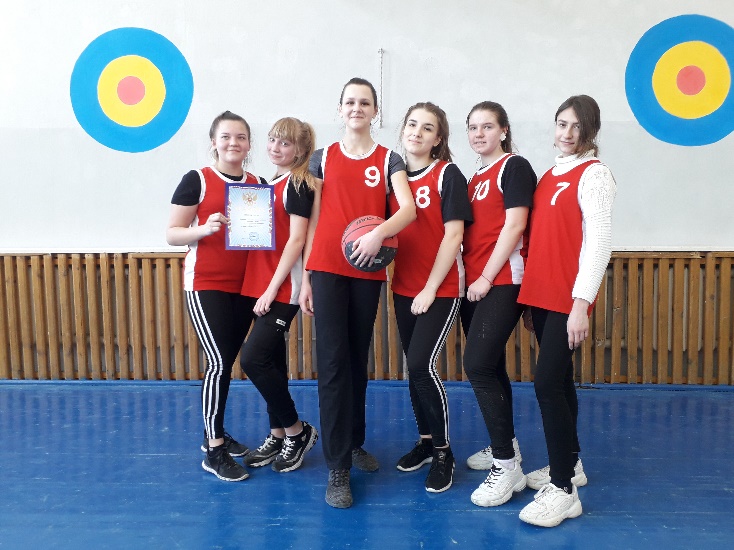 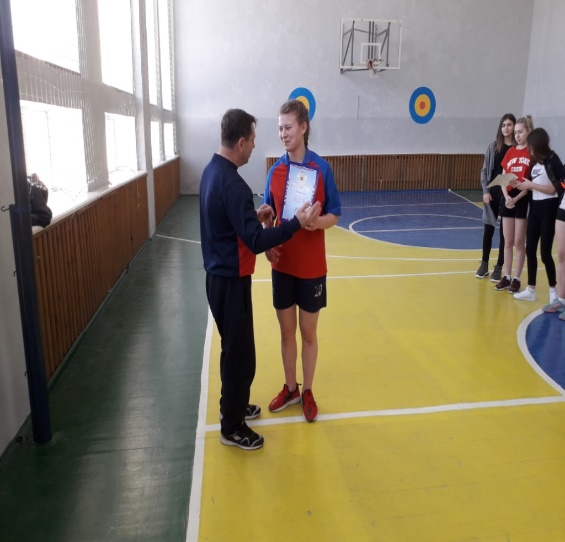 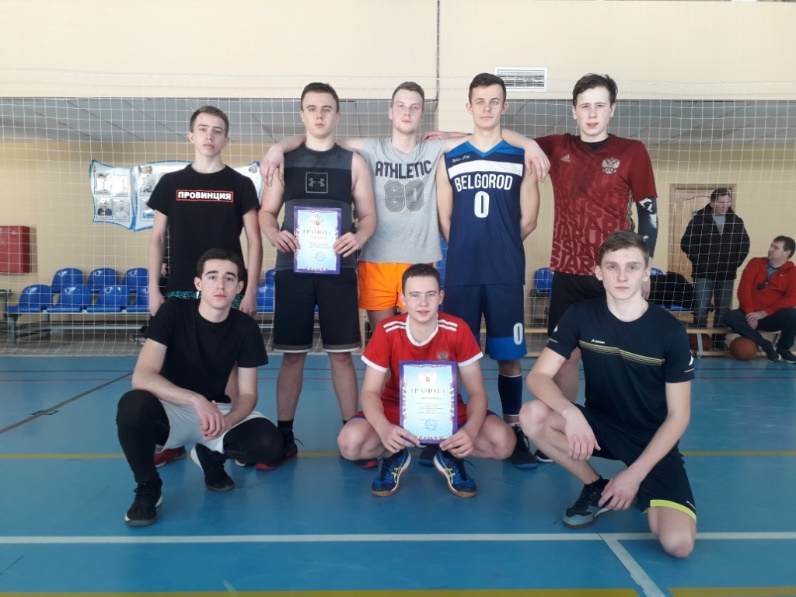 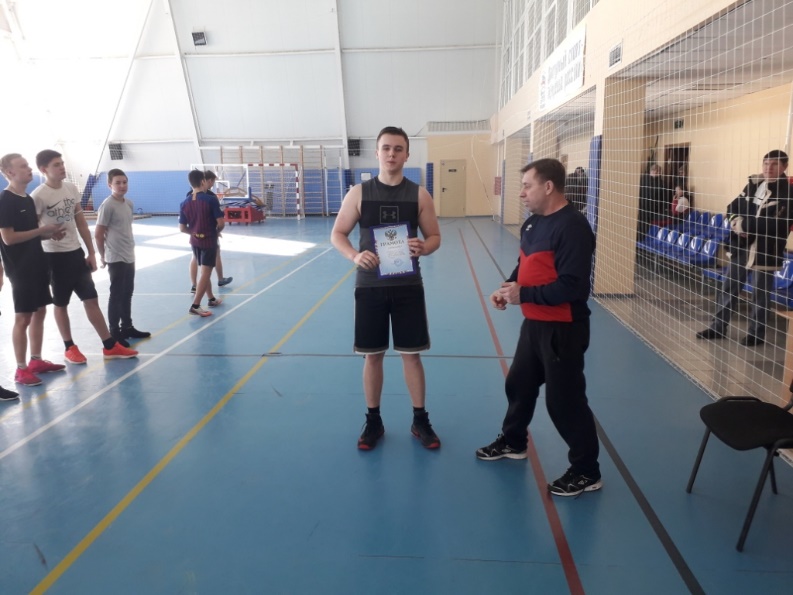 